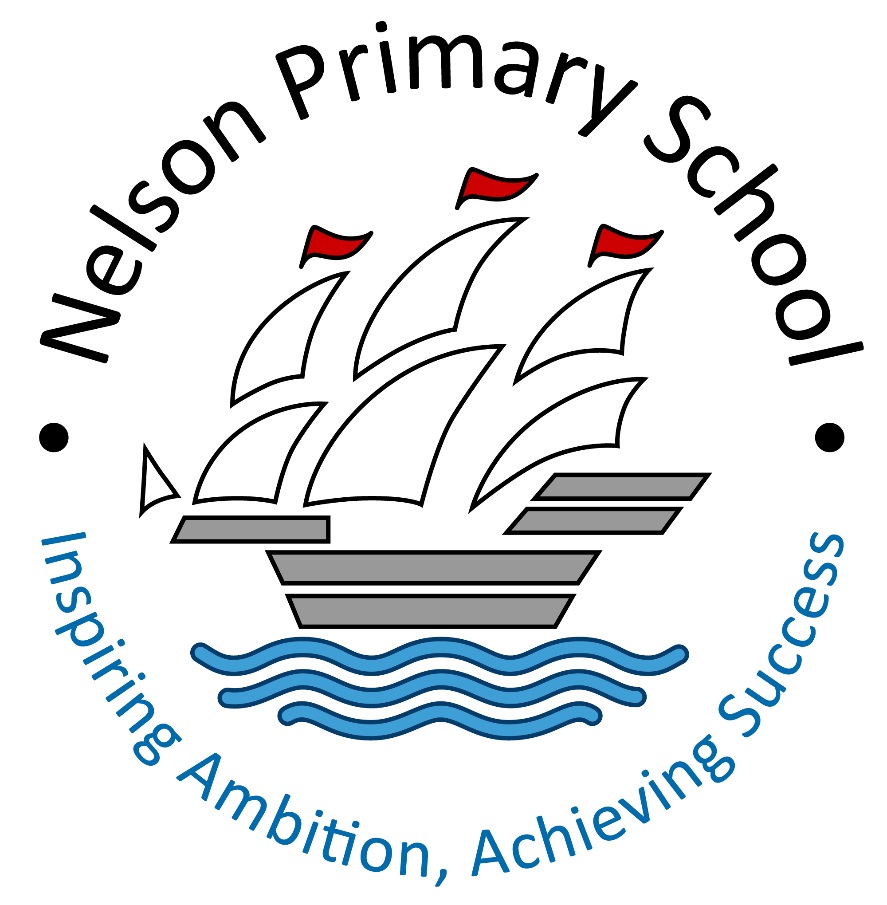 PE and Sports Premium2019/19Key achievements to date:Areas for further improvement and baseline evidence of need:Developing yearlong intra competitions to develop active lunchtimes and increase overall pupil participation.Introduction of cross curricular linksHockey and tag rugby teams attending London youth gamesEngage more pupils into sports clubs by introducing termly sports club rotations.Develop and enhance a competitive mentality in pupils by increasing opportunities through intra competition and motivating through personal best activities.Meeting national curriculum requirements for swimming and water safetyPlease complete all of the below:What percentage of your current Year 6 cohort swim competently, confidently and proficiently over a distance of at least 25 metres?N.B. Even though your children may swim in another year please report on their attainment on leavingprimary school.12 Children = 10%What percentage of your current Year 6 cohort use a range of strokes effectively [for example, front crawl, backstroke and breaststroke]?17 children = 14.7%What percentage of your current Year 6 cohort perform safe self-rescue in different water-based situations?0 children = 0%Schools can choose to use the Primary PE and Sport Premium to provide additional provision for swimming but this must be for activity over and above the national curriculum requirements. Have you used it in this way?NoAcademic Year: 2018/19Total fund allocated: £Date Updated:Date Updated:Key indicator 1: The engagement of all pupils in regular physical activity – Chief Medical Officer guidelines recommend that primary school children undertake at least 30 minutes of physical activity a day in schoolKey indicator 1: The engagement of all pupils in regular physical activity – Chief Medical Officer guidelines recommend that primary school children undertake at least 30 minutes of physical activity a day in schoolKey indicator 1: The engagement of all pupils in regular physical activity – Chief Medical Officer guidelines recommend that primary school children undertake at least 30 minutes of physical activity a day in schoolKey indicator 1: The engagement of all pupils in regular physical activity – Chief Medical Officer guidelines recommend that primary school children undertake at least 30 minutes of physical activity a day in schoolPercentage of total allocation: £5,227Key indicator 1: The engagement of all pupils in regular physical activity – Chief Medical Officer guidelines recommend that primary school children undertake at least 30 minutes of physical activity a day in schoolKey indicator 1: The engagement of all pupils in regular physical activity – Chief Medical Officer guidelines recommend that primary school children undertake at least 30 minutes of physical activity a day in schoolKey indicator 1: The engagement of all pupils in regular physical activity – Chief Medical Officer guidelines recommend that primary school children undertake at least 30 minutes of physical activity a day in schoolKey indicator 1: The engagement of all pupils in regular physical activity – Chief Medical Officer guidelines recommend that primary school children undertake at least 30 minutes of physical activity a day in school38%School focus with clarity on intended impact on pupils:Actions to achieve:Funding allocated:Evidence and impact:Sustainability and suggested next steps:After School Clubs:A wide variety of after school sports clubs to extend pupils learning and promote active living.Multiple sports clubs across all key stages.Run by school staffOffer competitive and friendly events for club participantsMonitor attendanceCreate and update Succeedin registers£0Paper registersSucceedin registersClub timetableImproving active lifestyleSkill developmentParticipants competing in more school games eventsOffer more sports that are less accessible to students i.e. fencing, cheerleading.Create a termly pupil rotation of club opportunities with a group within each club as the development group.PESSPA Booster Sessions:Extra curriculum time physical activity sessions aimed at preparing children for events/competitions or working with students who show the need for more physical development.Weekly pupil selection according to current targets, events, competitions and assessment of children that are still recognized as emerging in physical activity.Run by progressive sports coaches and PE teachersCreate and update Succeedin registers£780Pupil voiceSports calendarSucceedin registersCompetition resultsIncreased whole school participationContinue to run booster sessions where applicable (dependent on PE teacher’s timetable).Inclusive Multi-Sports Clubs:All year round (different year groups each term) sports club aimed at students not in any gifted and talented or general sports clubs in school.Termly register selectionCreate and update Succeedin registersMonitor attendance£1560Registers and dataClub timetablesRaising sports participation.Development of lower ability children’s physical skills and confidence.Inclusive participation.Develop an annual club system that offers more opportunities to all pupils i.e. club rotation.Wednesday Fitness Challenge:Weekly fitness challenge stations during lunchtimes aimed at improving general fitness and skills for all students through general participation and personal best system using activity leader board.Training and regular meeting provided for playground monitors to run activities.Monitors record and organize leader board using top 5 score system.£0Leader boardPlayground monitor timetableActive lunchtimesDeveloping personal bestIntroduce more playground monitors to provide more challenges.Develop incentives to maintain pupil interest in monitor roles.Invest in playground monitor bibs to improve profile of playground monitors amongst pupilsPlayground EquipmentDeveloping the school playground by introducing equipment to keep pupils more active through break times and lunchtimesBudget for and order to maintain or improve equipment used at break and lunchtimes (KS1 hopscotch and flat hoops)Introduce year group class football systemMUGA NoticeboardDevelop Wednesday fitness challenge£292Finance order formsPE equipment shedActive break and lunchtimesContinue to review and improve break and lunchtimes by developing more student led activitiesReinforce playground leaders as role modelsFitlight Trainer:Technological light system aimed at improving students neuromuscular and cognitive efficiency through the use of skills such as reaction, speed, balance, awareness etc.To work in line with Wednesday fitness challenge during lunchtimesLiaise with SEN class teacher to develop SEN program/activity plan£2595Leader boardPlayground monitor timetableActive lunchtimesDeveloping personal best targetsImproving SEND cognitive developmentInvest in more Fitlights to make activities more accessible for pairs/groups to use together.DEvelop more activities for Fitlights to be used for. Go Noodle:Provide active sessions for indoor PE during difficult weather conditions, as well as learning breaks in-between classroom sessions.Introduce to staff during year group meetings and INSET’s.£0Video evidenceOnline go noodle participation points.Increased physical activity vs teacher talk time.Visual  coordination aid and development.Promote more short learning breaks between subjects or cross curricular active learning movements.Key indicator 2: The profile of PESSPA being raised across the school as a tool for whole school improvementKey indicator 2: The profile of PESSPA being raised across the school as a tool for whole school improvementKey indicator 2: The profile of PESSPA being raised across the school as a tool for whole school improvementKey indicator 2: The profile of PESSPA being raised across the school as a tool for whole school improvementPercentage of total allocation: £3,524.90Key indicator 2: The profile of PESSPA being raised across the school as a tool for whole school improvementKey indicator 2: The profile of PESSPA being raised across the school as a tool for whole school improvementKey indicator 2: The profile of PESSPA being raised across the school as a tool for whole school improvementKey indicator 2: The profile of PESSPA being raised across the school as a tool for whole school improvement26%School focus with clarity on intended impact on pupils:Actions to achieve:Funding allocated:Evidence and impact:Sustainability and suggested next steps:Premier League Stars PSHE Pack:Program aimed at tackling plastic ocean pollution by equipping children with the knowledge and ideas of how to improve plastic waste in their school and local communities.Introduce pass on plastic competition to all children in assemblies (led by science lead liaising with PE lead)Adapt activities for children to complete during reflection times.All year groups to complete plastic pledges.£0Pass on plastic binsDisplay boardYear group pledgesPlastic pollution awarenessPass on plastic bins continuously used throughout the school with eco club leading Review premier league stars resources to link PESSPA to other subjects.Premier League Stars Sports Kit:Application to primary premier league stars for free sports equipment or sports kit.Complete application form for sports kitSports kits allocated for use in sports competition.Announce in school news letter£0School newsletterCompetition photosProfessionalized sports kitEncouraged participationProfessionalise all new sports kits with Nelson school logoPE Kit Monitoring:Whole school PE kit system aimed to improve amount pupils brining in correct PE kit.Admin team to help create termly timetableDevelop Distribute and collect timetables termly for review.Contact parent/careers to make them aware.£0RegistersIncrease in pupils wearing correct PE attire.Improved quality PE participationDevelop online register to minimize use of paper and create the ability for all staff to be able to view registers and make parents aware accordinglySports Festivals:Attending non-competitive sports festivals provided by government funded sports agencies/companies, in the aim of providing more sorting opportunities and sporting introductions to all children.Apply for inclusive eventsRisk assessments£0PicturesAttendance/participation registers on Succeedin PE platform.Risk assessmentsContinue to apply for sports festivals and use school sports and club participation registers to identify pupils who don’t or participate less in PESSPA.Fun Run:Sports week fundraising activity involving all year groups/students participating in a cross country type event to try and complete as many laps as possible.Risk assessmentBook Flanders fieldIncorporate into sports week timetableCreate/edit whole school class schedulesMoney raised collated by finance team £120Of sports science week PhotosRisk assessmentsWhole school active participationMoney raisedContinue to run fun run annually but develop new causes to improve donations and participationSignposting:Signposting to local clubs and events to provide more sporting opportunities for pupils outside of school timeLiaise with local sports clubs regarding sessions and eventsClub posters on playground whiteboardHand pick £0BoardLeaflets/flyersPupils engaged in physical activity outside of school.Liaise with more local clubs and companies to create more sporting pathways and opportunities for pupils outside of school PE & Sports Equipment:Reviewing, updating and maintaining PE and sports equipmentReview equipment needed around scheme of work.Review playground equipmentAgree in budget meetings£1039.90Order formsPE equipment shedMore active PE lessonsActive lunchtimesContinue to review and develop playground activitiesSustainable Development Goals:Developing social and global consciousness within childrenHealth & Wellbeing AssembliesWorld food assembliesWellbeing assembliesMental health awareness assembliesWalk to school assemblies3 reflection sessions based on that                                                                                                                                                                                                                                                                                                                                                                                                                                                                                                                                                                              £0AssembliesReflection and reflection teaching slidesIncreased/improved physical and mental self-awareness for self and others wellbeing.Continue to raise awareness through assemblies Sports WeekNational sports week celebrated by 2 weeks of a variety of games and activities aimed at keeping active and competing in intra sports day eventsRisk assessmentsOrganise sports daysBook Flanders Field£650risk assessmentsphotostimetablebuilding and developing competitive mentalitiescross curricular linksIntroduce more inclusive activities for all to accessIntroduce individual sporting personality awards to promote schools ethos throughout sports week.Medical MavericksCollaboration of science and sports activities across the school aimed at helping pupils form the link between science and sports in regards to health and fitness.Outdoor fitness test workshopIndoor medical science workshopDevelop timetable of marvel maverick sports and science activities for classes involvedPE and science leads to work alongside medical maverick coaches £1595PhotosSports science week timetablePupils able to form links between science ad sports and the effects of both on each other and on the body.PE lead to continue to develop more cross curricular links aimed at the schools reading targets during sports week through other physical activities.MAT Cricket FestivalCricket competition consisting of 120 pupils participating in celebration of the merging of Nelson, Elmhurst, Vicarage and Gallions to form the New Vision Trust AcademyPE lead to liaise with New Vision Trust heads and PE leads.Pre book event venuePlan and organise event£120Event photosPupils building relations across MAT Introduction into competitive sports environment for many pupils through inclusive event.Run activities or clubs across each MAT school in prep for future events.Liaise with MAT PE leads and teachers to create more MAT events and competitions.School Games MarkGold school games mark achieved after the review of schools whole PE provisionLiaise with school games organiser regarding application.Completed application form after whole schools PE provision was reviewed by PE leadAnnouncements made to staff, students, parents and local community via school newsletter.£0Application formGold certificate and awardPE timetable/curriculum mapCompetition timetablePupil awareness to increase all PE, school sport and physical activity.Introduce more playground monitors to exceed games mark pupil leadership criteria.Introduce sports club termly rotation to increase participation criteriaKey indicator 3: Increased confidence, knowledge and skills of all staff in teaching PE and sportKey indicator 3: Increased confidence, knowledge and skills of all staff in teaching PE and sportKey indicator 3: Increased confidence, knowledge and skills of all staff in teaching PE and sportKey indicator 3: Increased confidence, knowledge and skills of all staff in teaching PE and sportPercentage of total allocation: £2,933.90Key indicator 3: Increased confidence, knowledge and skills of all staff in teaching PE and sportKey indicator 3: Increased confidence, knowledge and skills of all staff in teaching PE and sportKey indicator 3: Increased confidence, knowledge and skills of all staff in teaching PE and sportKey indicator 3: Increased confidence, knowledge and skills of all staff in teaching PE and sport21%School focus with clarity on intendedimpact on pupils:Actions to achieve:Fundingallocated:Evidence and impact:Sustainability and suggestednext steps:Succeedin:Online PE Platform scheme of work with visual content for staff and online pupil tracking system aimed at improving standards of teaching.Upload pupil dataDevelop PE curriculumCreate club registersCreate inter and intra competition registersCreate staff accounts1-1 training on platform for NQT’s£999Lesson plans, registers, scheme of work, video content.Improved confidence towards PE approach in teachers through the use of visual planning.Continue adding all data onto platformDevise bespoke assessment on platformDevelop individual pupil journey tracker of PESSPA across whole school journey.  Vimeo Subscription:School PE Vimeo account for continued video lesson content development linked to school’s scheme of work. Used as a form of CPD for staff and visual content for pupils.Create/link videos to Succeedin lesson plans.Make teaching staff aware of video content available£174.90Online video contentPupil and staff able to view activities for support in performance/knowledge and teaching.Continue to create video content of specialist PE lessons for staff to accessTagtiv8:Active learning numeracy CPD day (lessons and INSET) for staff and tagtiv8 numeracy resources and team teaching sessions for selected classes.PE lead to select classes for team teach with Bryn Llewellyn and class teachers (3 year groups, 2 per year group)Share resources and planning documents with staffPlan staff INSET£900Video evidenceActive maths breaksPupils creating positive links in learning through the use of active learning in classrooms or cross curricular PE lessons.Refresher INSET for staff by PE leadRegular activity updates to provide staff with easy and quick access to Tagtiv8 planning i.e. fortnight emails of good cross curricular physical activities.Langdon Sports Partnership CPD’s:School games organiser membership CPD package available to cluster schools for selected school staff to improve quality of teaching.Apply for CPD packageLiaise with staff to identify appropriate training needed and where confidence is lacking.Book selected staff onto specific training courses.£200Langdon competition calendarPhotosCompetition placingsIncreased confidence and experience in competitive engagement in pupils.Development of greater depth pupils in training for upcoming events.Engagement and opportunities for all students to participate in lunchtime trials prior competitionsCarry out staff audit to identify strengths and weakness of staff to pin point areas of improvement within curriculum needed.Offer more CPD opportunities to staff.Team Teaching:Specialist dance coaches and PE teachers working alongside class teachers during PE lessons to model good to outstanding lessons.Liaise with progressive sports for specialist dance coaches to team model and team teach with years 2 and 4 teachers. PE teachers team teaching with year 6 teachers.£660Year 2 Chinese new year assembly dance videos.Year 6 staff team teaching timetablesCross curricular links in dance (years 2 Chinese new year and year 4 Romans theme)PE lead to attend dance sessions to see modelled dance lessons.External dance specialist to work off a scheme of work with staff.Key indicator 4: Broader experience of a range of sports and activities offered to all pupilsKey indicator 4: Broader experience of a range of sports and activities offered to all pupilsKey indicator 4: Broader experience of a range of sports and activities offered to all pupilsKey indicator 4: Broader experience of a range of sports and activities offered to all pupilsPercentage of total allocation: £0Key indicator 4: Broader experience of a range of sports and activities offered to all pupilsKey indicator 4: Broader experience of a range of sports and activities offered to all pupilsKey indicator 4: Broader experience of a range of sports and activities offered to all pupilsKey indicator 4: Broader experience of a range of sports and activities offered to all pupils0%School focus with clarity on intendedimpact on pupils:Actions to achieve:Fundingallocated:Evidence and impact:Sustainability and suggestednext steps:Additional achievements:Jag Tag:Introductory non-competitive festival aimed at introducing children into a simplified version of American football to get more children active and experience a less accessible sports.Identify pupils who have trialled for competitions or events but have not yet attended any to attend.Complete risk assessment£0PhotosCompleted risk assessmentPupils motivated to attend and participate in more events.Awareness of a new sportBuild relationship within Jag Tag team (Jaguars UK) to provide more sporting opportunities their Jag tag schools programme. Orienteering:Outdoor adventurous activities lunchtime quiz trail booklet for whole school during sports science week with questions based on sports science facts.Liaise with science coordinator to organise bookletBooklets for all children in KS1 & KS2Make pupils aware in sports science week assembly announcements£0PhotosBooklet winnersCross curricular awarenessIntroduce regular cross curricular orienteering activities during lunchtimes across the whole year i.e. orienteering activity to promote reading (whole school target)  Key indicator 5: Increased participation in competitive sportKey indicator 5: Increased participation in competitive sportKey indicator 5: Increased participation in competitive sportKey indicator 5: Increased participation in competitive sportPercentage of total allocation: £2,034Key indicator 5: Increased participation in competitive sportKey indicator 5: Increased participation in competitive sportKey indicator 5: Increased participation in competitive sportKey indicator 5: Increased participation in competitive sport15%School focus with clarity on intendedimpact on pupils:Actions to achieve:Fundingallocated:Evidence and impact:Sustainability and suggestednext steps:Langdon School Sports Partnership Competitions:Weekly competitive inter sports tournaments for years 1-6 across the whole academic year.Register for partnership competition eventsRegular school cover organised by SLT for weekly competition attendance.Complete risk assessmentsTrain/prepare sports teams (multiple year groups) prior competitive events.£2019Competition placingsSucceedin competition registersCompleted risk assessmentIncreased confidence, self-esteem and experience in a competitive environment for pupils.Level 2 (inter) experienceMembership will be renewedContinue to develop sports teams through clubs and lunchtime activities.Identify competitive areas that need to be developed through PE lessons and extra-curricular activities.Active Newham Competitive Sports:Borough wide competitive sports event days. Winter and summer mini games events for winners to qualify to London youth games to represent the borough in events won in borough qualifications.  Complete entry forms for events.Train/prepare teams for competitionSchool cover organised by SLT teamComplete risk assessments£0Competition placingsSucceedin competition registersCompleted risk assessmentIncreased confidence, self-esteem and experience in a competitive environment for pupils.Experience in level 3 (county) eventsContinue to pursuit, apply and register for borough wide events.Continue to develop sports teams through clubs and lunchtime activities.Newham Schools Football Association:Borough wide schools football leagues aimed at years 5 & 6 pupilsComplete entry forms for events.Train/prepare teams for competitionSchool cover organised by SLT teamComplete risk assessmentsLink after school club to coaching of specialist players£15League table standingsCompleted risk assessmentsPhotosExperience in level 2 (inter) competitionsRenew membership with SSCoIntra Dodgeball (Years 5/6):Lunchtime fortnightly dodgeball competition aimed at increasing sports participationCreate annual scheduled games timetableMake teachers aware of game datesEncourage inclusive participation using game by game pupil participation rotation.£0PhotosGames timetableResults sheetPupil voiceInclusive participationActive lunchtimes- Continue annuallyConsider broader range of activities to heighten inclusivityConsider lunchtime SEN activities (reliant on staff availability and timetables)Develop incentives to increase competitive themeIntra Hot Potato (Years 3/4):Lunchtime fortnightly hot potato competition aimed at increasing sports participationAnnual scheduled games timetableMake teachers aware of game datesEncourage inclusive participation using game by game pupil participation rotation.£0PhotosGames timetableResults sheetPupil voiceInclusive participationActive lunchtimesContinue annuallyConsider lunchtime SEN activities (reliant on staff availability and timetables)Develop incentives to increase competitive theme.Nelson’s 2019 Champions LeagueAnnual KS2 sports science 5week inter football competition events.Create champions league theme based fixture list for all KS2 year groups/classes.Encourage staff to attend to manage their classes through their games£0PhotosActive lunchtimesRaising awareness of upcoming/ongoing domestic, national, continental and worldwide competitions.Continually annually using most current football league/tournament theme (Euro 2020’s) helping to raise sporting awareness.Intra Hot Potato (Years 1/2):Annual KS1 sports science week inter hot potato competition events.Annual scheduled games timetableMake teachers aware of game datesEncourage inclusive participation using game by game pupil participation rotation.£0PhotosGames timetableResults sheetPupil voiceInclusive participationActive lunchtimesContinue annuallyConsider lunchtime SEN activities (reliant on staff availability and timetables)Develop incentives to increase competitive theme.